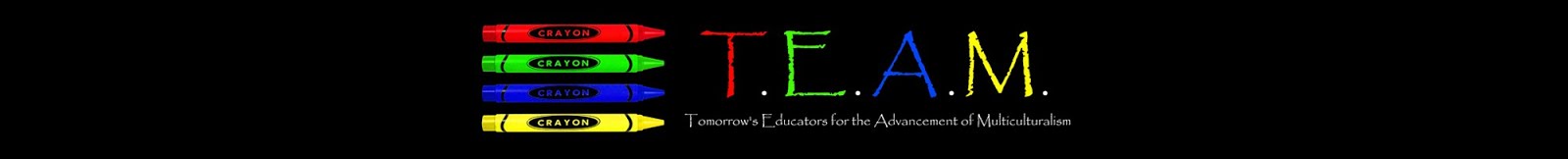 Membership FormName:										Date: Phone: 						E-mail: Year:	Freshman / Sophomore / Junior / Senior / Other: 				Major: How did you find out about us?  Flyer / Facebook / Faculty / Friend / Other: Why did you want to join TEAM?What does multiculturalism mean to you?For TEAM Executive Board use only:             Member added to club roster on: Member Relations: 					